SMART model projectplan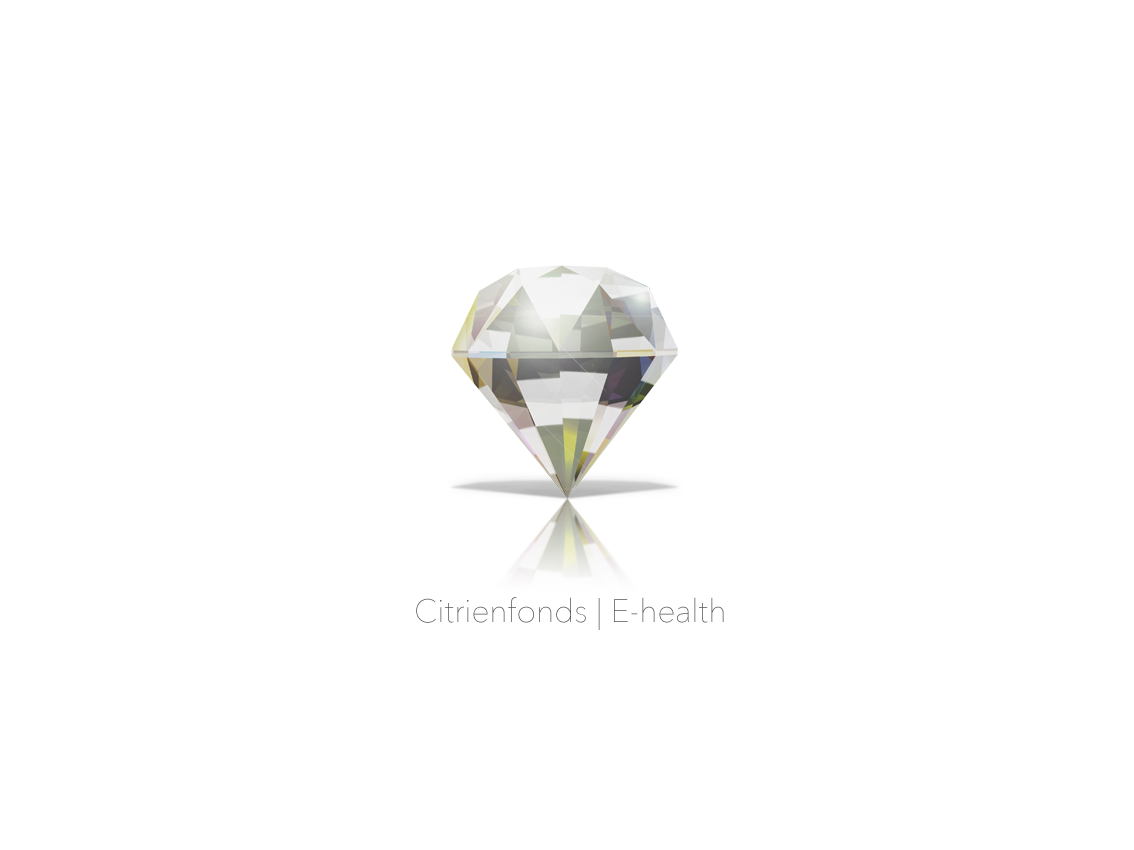 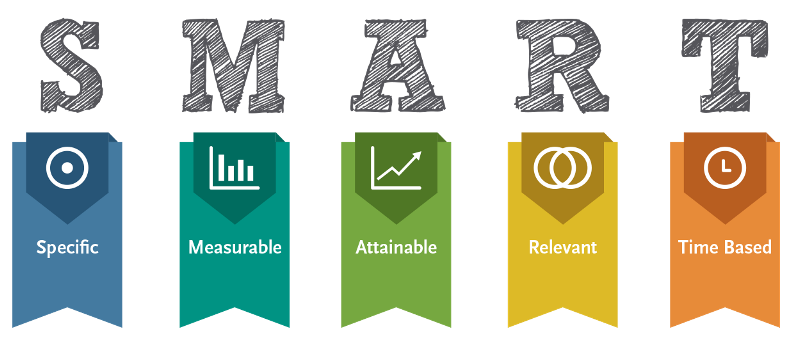 An Projectplanning JA, MITS……(feedback per umc):1a)	Meer reele planning.1b)	Overwegen om de trial er uit te halen.1c)	Lessen delen van het traject totnogtoe (privacu issues/ METC); dit in projectplan opnemen als projectresultaat.2) 	Aanpassing planning ivm de doorlooptijd an het onderzoek.3) 	CMO-toestemming.4a) 	CMO-goedkeuring in januari rond is.4b)	Tijdsplanning voor analyse en rapportage tijdig ‘onder de loep’ genomen en aangepast wordt: nu zeer krap gepland. 5a)	CMO-toestemming is cruciaal. 5b) 	Planning wordt krap (nieuwe medewerkers).6a)	Krap (planning).6b) 	Beelden up- en downloaden/ replay maar ook foto’s en filpmpjes.6c) 	Generiek vraagstuk optekenen.JA (aanvullende feedback)Met duidelijke verslaglegging van de CMO-issues en met het delen van een raamwerk van de voorgestelde oplossing. Vergroten therapietrouw fysiotherapie 2017                         2017                         2017                         2017                         2017                         2017                         2017                         2018201820182018Vergroten therapietrouw fysiotherapie MeiMeiJunJulAugSepOktOktNovDecDecJanFebFebFebMrtMrtMrtAprAprMeiJunJulAug	Opzetten omgeving, werving patiënten en fysiotherapeutenOpzetten omgeving, werving patiënten en fysiotherapeutenOpnemen films en test met doen oefeningen met stickersOpnemen films en test met doen oefeningen met stickersInterviewsInterviewsOpzetten raamwerk aanvraag CMOOpzetten raamwerk aanvraag CMOAnalyse en rapportageAnalyse en rapportage